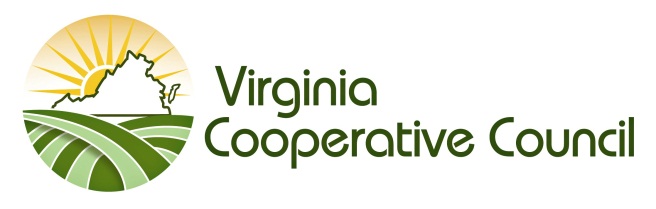 Scroggs/Raper Scholarship ApplicationFor currently enrolled undergraduates in the Department of Agricultural & Applied Economics onlyDue February 12, 2018Full Name: ________________________________________________Preferred Name: __________________School Address: ____________________________________________________________________________		_____________________________________________________________________________Phone: ____________________	Email: ____________________College/University: ___________________________________________ Class Year: ____________________Overall GPA: ___________ out of ___________    In-major GPA: __________ Total credit hours ___________										(Completed, not in progress)College honors/awards:  _________________________________________________________________________________________________________________________________________________________________________________________________________________________________________________________College-level leadership positions held: ___________________________________________________________________________________________________________________________________________________College extracurricular activities: __________________________________________________________________________________________________________________________________________________________________________________________________________________________________________________Volunteer/community service since in college: _______________________________________________________________________________________________________________________________________________________________________________________________________________________________________Work experience: ______________________________________________________________________________________________________________________________________________________________________________________________________________________________________________________________In 150 words or less, indicate how cooperatives have impacted the Commonwealth of Virginia:Optional (answer only if they apply):If you participated in the Youth Leadership Conference (now known as the Virginia Institute on Cooperative Education) sponsored by the Virginia Cooperative Council, what was the most beneficial aspect of the conference?If you participated in the National Institute on Cooperative Education, what was the most beneficial aspect of the conference?If you have taken a course with any cooperative content, what was the course, and what was the most interesting thing you learned?Would you have any interest in assisting with a state or national youth leadership conference on cooperatives?  If yes, why, and what skills would you bring to the conference?What else would you like to tell us about yourself?Return completed application to: allen.melton@sscoop.com